МИНИСТЕРСТВО ТРУДА, ЗАНЯТОСТИ И ТРУДОВЫХ РЕСУРСОВ НОВОСИБИРСКОЙ ОБЛАСТИУПРАВЛЕНИЕ ТРУДА Рекомендации по внедрению программы «нулевого травматизма» в организациях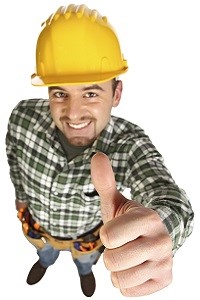 Новосибирск 2015 Экономическое благополучие любого работодателя составляет производительный труд его наемных работников, а важнейшей составляющей эффективного управления является сохранение трудоспособности персонала, включающее в себя профилактику производственного травматизма и профессиональных заболеваний. На формирование и поддержание мероприятий по предупреждению травматизма и профессиональных заболеваний направлена система управления охраной труда, основой которой являются оценка и управление профессиональными рисками.В результате своевременной идентификации опасных ситуаций, определения их причин и последствий, вероятности их возникновения, факторов, которые могут снизить вероятность их возникновения, обеспечивается понижение уровня риска до приемлемого, несчастные случаи будут возникать значительно реже и в итоге их не станет вообще. Эту цель и преследует программа «нулевого травматизма».Программа «нулевого травматизма» может быть разработана на основе международного стандарта OHSAS 18001:2007 или национального стандарта ГОСТ 12.0.230-2007 (а также ГОСТ 12.0.007-2009).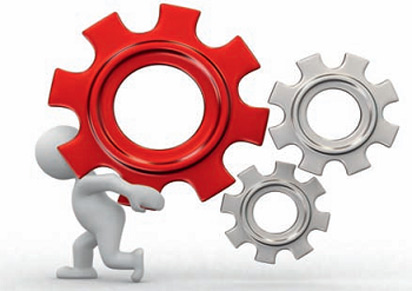 ТерминыТаким образом, организация может взять за основу любую из описанных  рекомендаций разработки программы, обеспечивающей сохранение жизни и здоровья работников: международный стандарт OHSAS 18001:2007 или национальный стандарт ГОСТ 12.0.230-2007.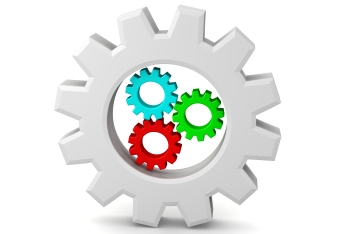 OHSAS 18001:2007ГОСТ 12.0.230-2007ОрганизацияОрганизацияКомпания, корпорация, фирма, предприятие, орган власти или учреждение, ее/его часть или их объединение, акционерная или нет, общественная или частная, имеющая собственные функции и администрациюКомпания, фирма, проект, предприятие, учреждение, завод, фабрика, объединение, орган власти, общественный институт или ассоциация и т.п. либо их части, входящие или не входящие в их состав, различных форм собственности, которые имеют собственные функции и управление. В организациях, имеющих более одного структурного подразделения, каждое отдельно взятое структурное подразделение может рассматриваться как организацияРабочее местоМесто проведения работЛюбое физическое местоположение, в котором деятельность, связанная с работой, производится под управлением организацииФизическая зона, находящаяся под контролем работодателя, где работник должен находиться или куда ему необходимо прибыть для выполнения трудовых обязанностейПрофессиональная безопасность и здоровье-Условия и факторы, которые негативно влияют или могут влиять на здоровье и безопасность сотрудников, временных работников, персонал субподрядчиков, посетителей и любых других лиц на рабочем местеПолитика в области профессиональной безопасности и здоровья-Общие намерения организации и ее направления, связанные с результативностью системы менеджмента, официально сформулированные высшим руководствомСистема менеджмента профессиональной безопасности и здоровьяСистема управления охраной трудаЧасть системы менеджмента организации, которая используется для разработки и внедрения ее политики в области профессиональной безопасности и здоровья, а также для управления рисками в области профессиональной безопасности и здоровьяНабор взаимосвязанных или взаимодействующих между собой элементов, устанавливающих политику и цели по охране труда и процедуры по достижению этих целейРискРискКомбинация вероятности происшествия опасного события или подвергания такому событию и серьезности травмы или ухудшения здоровья в результате этого события или подвергания такому событиюСочетание вероятности возникновения в процессе трудовой деятельности опасного события, тяжести травмы или другого ущерба для здоровья человека, вызванных этим событиемПриемлемый риск-Риск, уменьшенный до уровня, который организация может допустить, учитывая свои законодательные обязательства и собственную политику в области профессиональной безопасности и здоровьяОценка рисковОценка рисковПроцесс оценки рисков, возникающих из опасностей, с учетом адекватности существующих мер управления, и принятия решения о том, является ли риск допустимым или нетПроцесс оценивания рисков, вызванных воздействием опасностей на работе, для определения их влияния на безопасность и сохранение здоровья работниковИнцидентИнцидентСобытие(я), связанное(ые) с работой, в результате которого(ых) возникает травма или ухудшение здоровья (безотносительно к степени тяжести) или наступает смерть, либо же могло произойти что-либо из перечисленногоНебезопасное происшествие, связанное с работой или произошедшее в процессе работы, но не повлекшее за собой несчастного случаяОпасностьОпасностьИсточник, ситуация или действие, которые способны нанести вред человеку в виде травмы или ухудшения здоровья или их сочетанияПроизводственный фактор, способный причинить травму или нанести иной вред здоровью человекаИдентификация опасностиОценка опасностейПроцесс признания того, что опасность существует и определение ее характеристикСистематическое оценивание опасностейУхудшение здоровьяСвязанные с работой травмы, ухудшения здоровья и болезниОпознаваемое неблагоприятное физическое или психическое состояние, вызванное и/или усугубленное рабочей деятельностью и/или ситуацией, связанной с работойРезультаты отрицательного воздействия на здоровье работника химических, биологических, физических факторов производственной среды, факторов трудового процесса и организации труда, социально-психологических и иных факторов на работеПостоянное улучшениеНепрерывное совершенствованиеПовторяющийся процесс улучшения системы менеджмента с целью постоянного повышения результативности профессиональной безопасности и здоровья в соответствии с политикой в области профессиональной безопасности и здоровья организации Последовательно повторяющийся процесс повышения эффективности системы управления охраной труда, направленный на улучшение деятельности организации по охране труда в целомАудитПроверкаСистематический независимый и документированный процесс получения «свидетельств аудита» и объективной их оценки с целью определения степени выполнения «критериев аудита»Систематический, независимый, оформленный в виде документа процесс получения и объективной оценки данных степени соблюдения установленных критериевСистема менеджмента профессиональной безопасности и здоровья в соответствии с требованиями стандарта OHSAS 18001:2007Система управления охраной труда в соответствии с требованиями стандарта ГОСТ 12.0.230-2007Стандарт OHSAS 18001:2007 описывает требования к системе менеджмента профессиональной безопасности и здоровья (далее – СМПБиЗ) организации с целью оказания помощи организациям в управлении профессиональными рисками и повышении результативности такого управления и может быть использован для сертификации/регистрации и/или самодекларации СМПБиЗ.Политика организации в области профессиональной безопасности и здоровья должна:- соответствовать характеру и масштабу рисков в организации;- обеспечивать основу для установления и анализа целей в области профессиональной безопасности и здоровья и включать график достижения цели;- иметь область применения и механизмы выполнения требований (мероприятия);- включать обязательства по предупреждению травм и ухудшения здоровья, а также по постоянному улучшению СМПБиЗ и ее результативности;- включать обязательства, как минимум, соответствовать применимому законодательству и другим требованиям, которые организация обязуется выполнять, и которые относятся к опасностям в области профессиональной безопасности и здоровья;- включать распределение ответственности и полномочий в соответствии с функциями и уровнями организации;- быть документирована, внедрена и поддерживаться;- быть доведена до всех работников организации;- быть доступна для работников и других заинтересованных сторон; - периодически анализироваться и редактироваться для ее актуализации.Модель СМПБиЗ основана на методологии «Планируй-Делай-Проверяй-Действуй». Организация должна установить, задокументировать, внедрить, выполнять, поддерживать, анализировать, редактировать, обеспечить доступ и доводить до работников и всех заинтересованных сторон следующие процедуры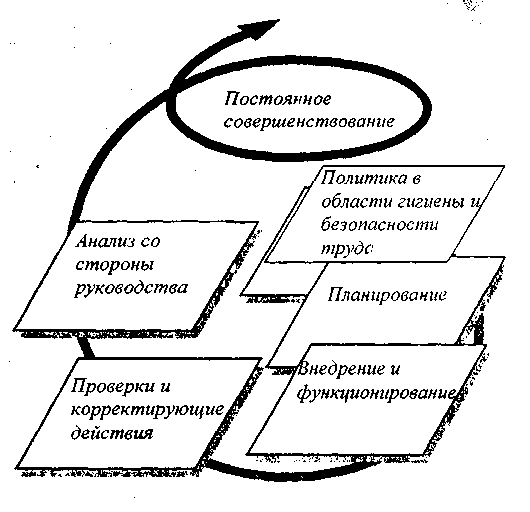 1. Планирование1) Идентификация опасностей, оценка рисков и определение мер управленияМетодология организации для идентификации опасностей и оценки рисков должна иметь характер скорее предупреждающий, чем реагирующий.Идентификация опасностей и оценки рисков должна учитывать:- стандартные и нестандартные виды деятельности;- деятельность всех лиц, имеющих доступ к рабочему месту; - поведение людей, их возможности и другие человеческие факторы; - идентифицированные опасности, источник которых не связан с рабочим местом, но которые способны вредно воздействовать на здоровья и безопасность лиц, находящихся под управлением организации на рабочем месте; - инфраструктура, оборудование и материалы на рабочем месте, предоставлены как самой организацией, так и другими;- изменения или предлагаемые изменения в организации, в СМПБиЗ;- любые применимые законодательные обязательства, касающиеся оценки рисков и внедрения необходимых мер управления;- разработку рабочих участков, процессов, оборудования.Следует учитывать следующую иерархию мер по сокращению рисков:- устранение,- замена, - инженерные меры управления,- предупреждение и/или административное управление,- средства индивидуальной защиты.2) Идентификация законодательных и других требований в области профессиональной безопасности и здоровья3) Цели и программыЦели в области профессиональной безопасности и здоровья должны: - быть измеримы, где это осуществимо;- быть согласованы с политикой в области профессиональной безопасности и здоровья;- быть сопоставимы с рисками организации в области профессиональной безопасности и здоровья;- учитывать все требования организации, а также мнения соответствующих заинтересованных сторон.Программа, установленная для достижения целей организации,  должна:- включать назначение ответственности и полномочий для достижения целей для соответствующих функций и уровней организации;- включать мероприятия и график достижения целей.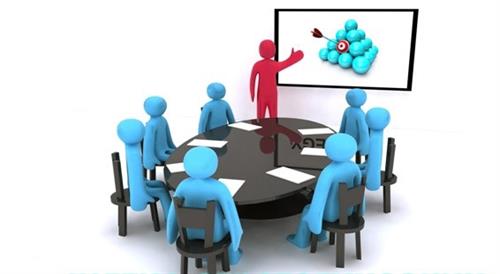 2. Внедрение и функционирование1) Ресурсы, роли, обязанности, ответственность и полномочияВысшее руководство:- берет на себя полную ответственность в области профессиональной безопасности и здоровья и СМПБиЗ;- обеспечивает доступность ресурсов (человеческие и финансовые ресурсы, организационная инфраструктура, технологии), достаточных для СМПБиЗ;- определяет роли, распределяет ответственность и подотчетность, делегирует полномочия (при этом может сохранять за собой ответственность).2) Компетентность, обучение и осведомленностьОрганизация должна:- гарантировать, что все лица, выполняющие под ее управлением задания, которые могут влиять на СМПБиЗ, компетентны на основании соответствующего образования, обучения или опыта;- определить потребности в обучении, связанные с рисками и СМПБиЗ;- обеспечить обучение или предпринять другие действия, чтобы удовлетворить эти потребности;- оценить результативность обучения или других предпринятых действий;Лица, работающие под управлением организации, должны понимать: последствия для СМПБиЗ их рабочей деятельности и отношений, а также выгоды для СМПБиЗ от улучшенной индивидуальной результативности; свою роль и ответственность.3) Связь, участие и консультированиеВключают в себя:- внутреннюю связь между различными уровнями и функциями организации,- связь с подрядчиками и другими посетителями рабочих мест,- обеспечение участия сотрудников.Участие сотрудников осуществляется путем: -	вовлечения в идентификацию опасностей, оценку рисков, определение мер управления, расследование инцидентов, разработку и анализ политики и целей в области профессиональной безопасности и здоровья;-	консультирования по поводу любых изменений, которые влияют на СМПБиЗ;-	представительства при рассмотрении вопросов СМПБиЗ. 4) Документация и управление документамиВключают в себя:- утверждение документов;- анализ и обновление документов при необходимости;- обеспечение идентификации изменений и текущего статуса пересмотра документов, идентификации документов внешнего происхождения и управления их распространением, нахождения действующих изданий соответствующих документов на местах их использования, обеспечение сохранения четкости документов и простоты идентификации;- предотвращение непреднамеренного использования устаревших документов.Документация по СМПБиЗ должна включать:- политику и цели в области профессиональной безопасности и здоровья;- описание области применения и элементов СМПБиЗ;- документы и записи, определенные организацией как необходимые для обеспечения тех процессов, которые связаны с ее рисками в области профессиональной безопасности и здоровья. 5) Управление операциямиВключает в себя идентификацию тех операций и видов деятельности, которые связаны с идентифицированными опасностями, где необходимо внедрение мер для управления рисками.6) Готовность к аварийным ситуациям и реагирование на нихВключают в себя:- идентификацию возможность аварийных ситуаций;- реагирование на такие аварийные ситуации, предупреждение или смягчение связанных с ними неблагоприятных последствий для СМПБиЗ.При планировании реагирования на аварийные ситуации организация должна учитывать потребности соответствующих заинтересованных сторон, например аварийных служб и соседей.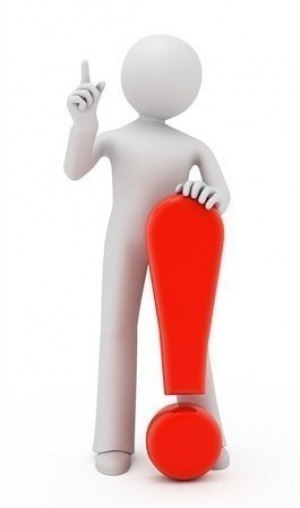 3. Проверки1) Измерение результативности и мониторингВключают в себя:- как качественные, так и количественные измерения, соответствующие потребностям организации;- мониторинг степени достижения целей организации в области профессиональной безопасности и здоровья;- мониторинг результативности мер управления;- предупреждающие измерения результативности для мониторинга соответствия СМПБиЗ мерам управления и операционным критериям;- реагирующие измерения результативности для мониторинга ухудшения здоровья, инцидентов и других исторических доказательств недостаточной результативности СМПБиЗ.2) Оценка соответствия законодательству3) Расследование инцидентов, несоответствия, корректирующие и предупреждающие действияСвоевременное расследование и анализ инцидентов проводится для того, чтобы:- определить основные недостатки СМПБиЗ, которые могут быть причиной инцидентов;- идентифицировать потребность в корректирующих и предупреждающих действиях;- информировать о результатах таких расследований.Рассмотрение реальных и потенциальных несоответствий, принятие корректирующих и предупреждающих действий включают в себя:- идентификацию, коррекцию и расследование несоответствий и принятие действий для исключения их повторения;- оценивание потребности в действиях по предупреждению несоответствий;- информирование о результатах корректирующих и предупреждающих действий;- анализ результативности предпринятых корректирующих и предупреждающих действий.Если корректирующие и предупреждающие действия идентифицируют новые или измененные опасности или потребность в новых или измененных мерах управления, процедура должна требовать, чтобы была произведена оценка рисков для предложенных действий до их внедрения.4) Управление записямиВключает в себя идентификацию и обеспечение разборчивости, хранения, защиты, поиска, удерживания и изъятия записей. 5) Внутренний аудитВнутренний аудит СМПБиЗ проводится с запланированной периодичностью для того, чтобы:- определить, действительно ли СМПБиЗ функционирует надлежащим образом, соответствует запланированным мероприятиям, результативна в достижении политики и целей организации;- предоставить руководству организации информацию о результатах аудитов.Программа аудитов должна учитывать результаты оценки рисков деятельности организации и результаты предыдущих аудитов.Процедура аудита должна: - отражать ответственность, компетенцию и требования по планированию и проведению аудитов, отчетность о результатах, критерии, область, периодичность и методы аудита.- гарантировать объективность и беспристрастность процесса аудита.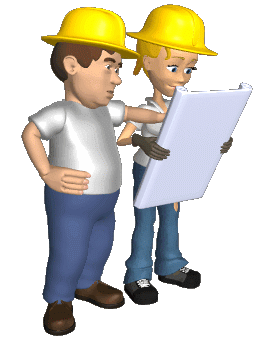 4. Анализ со стороны руководстваВходные данные для анализа со стороны руководства должны включать:- результаты внутренних аудитов и оценки соответствия применяемым законодательным требованиям, а также другим требованиям принятым организацией;- результаты участия и консультирования;- информацию от внешних заинтересованных сторон, включая жалобы;- результативность организации в области профессиональной безопасности и здоровья;- степень достижения целей;- статус расследования инцидентов, корректирующих и предупреждающих действий;- исполнение решений предыдущих анализов со стороны руководства;- изменения обстоятельств, включая изменения законодательных и других требований;- рекомендации по улучшению.Высшее руководство должно: - пересматривать СМПБиЗ организации с запланированной периодичностью для обеспечения ее постоянной пригодности, адекватности и результативности;- оценивать возможности для улучшения и необходимости изменений в СМПБиЗ.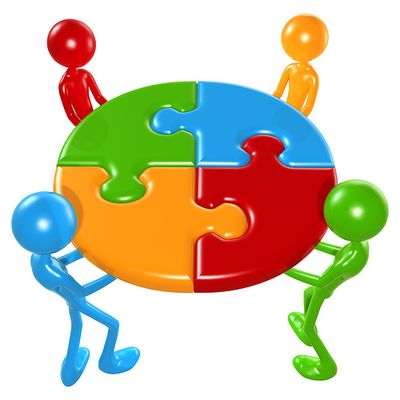 Стандарт ГОСТ 12.0.230-2007 описывает требования к системе управления охраной труда (далее – СУОТ) с целью содействия защите работников от опасных и вредных производственных факторов и исключению связанных с их работой травм, ухудшений здоровья, болезней, смертей, а также инцидентов (опасных происшествий).Политика организации в области охраны труда должна:- быть принята работодателем после консультации с работниками и их представителями;- отвечать специфике организации и соответствовать ее размеру и характеру деятельности;- быть краткой, четко изложенной в письменном виде, иметь дату и вводиться в действие подписью либо работодателя или по его доверенности, либо самого старшего по должности ответственного лица в организации;- распространяться и быть легкодоступной для всех лиц на их месте работы и внешних заинтересованных сторон;- анализироваться для постоянной пригодности;- включать, как минимум, следующие ключевые принципы и цели, выполнение которых организация принимает на себя:   - обеспечение безопасности и охрану здоровья всех работников организации путем предупреждения связанных с работой травм, ухудшений здоровья, болезней и инцидентов,   - соблюдение соответствующих национальных законов и иных нормативных правовых актов, программ по охране труда, коллективных соглашений по охране труда и других требований, которые организация обязалась выполнять,   - обязательства по проведению консультаций с работниками и их представителями и привлечению их к активному участию во всех элементах СУОТ, - обязательства по созданию комитета (комиссии) по охране труда.   - непрерывное совершенствование функционирования СУОТ.Основные элементы СОУТ - политика, организация, планирование и осуществление, оценка и действия по совершенствованию.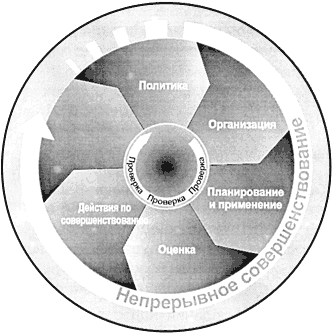 Следуют устанавливать, документировать, применять, совершенствовать, анализировать, обеспечить консультирование, доступ, участие, работников и их представителей, своевременно вносить изменения в следующие элементы СОУТ1. Организация1) Обязанности и ответственностьРаботодатель должен нести всеобъемлющие обязательства и ответственность по обеспечению безопасности и охране здоровья работников и обеспечивать руководство деятельностью по охране труда в организации.Работодатель и руководители высшего звена должны распределять обязанности, ответственность и полномочия по разработке, осуществлению и результативному функционированию СУОТ и достижению соответствующих целей по охране труда.2) Компетентность и подготовкаРаботодатель: - определяет требования к необходимой компетентности по охране труда; - должен быть достаточно компетентным (или иметь возможность стать им) в области охраны труда.Программы подготовки должны:- охватывать всех членов организации в соответствующем порядке;- проводиться компетентными лицами;- предусматривать эффективную и своевременную первоначальную и повторную подготовку с соответствующей периодичностью;- включать оценку слушателями доступности и прочности усвоения материала подготовки.Подготовка должна предоставляться всем слушателям бесплатно и осуществляться, по возможности, в рабочее время.3) Документация и записи СУОТДокументация СУОТ должна быть понятна пользователям и может содержать:- политику и цели организации по охране труда;- распределение ролей по охране труда и обязанностей по применению СУОТ;- наиболее значительные опасности/риски организации и мероприятия по их предупреждению и снижению;- внутренние документы, используемые в рамках СУОТ.Записи данных по охране труда должны: - поддерживаться в рабочем состоянии на местах;- быть идентифицируемыми и отслеживаемыми, а срок их хранения должен быть точно определен.Записи данных по охране труда могут включать данные:- вытекающие из осуществления СУОТ, из национальных законов или правил по охране труда;- о связанных с работой травмах, ухудшениях здоровья, болезнях и инцидентах;- о воздействиях вредных производственных факторов на работников и наблюдений за производственной средой и за состоянием здоровья работников; - результатов текущего контроля и реагирующего мониторинга.4) Передача и обмен информациейВключают в себя:- получение, документирование и реагирование на внешние и внутренние сообщения, связанные с охраной труда;- обеспечение внутренней передачи и обмен информацией по охране труда между соответствующими уровнями и функциональными структурами организации;- обеспечение получения, гарантированного рассмотрения и подготовки ответов на запросы, идеи и предложения работников и их представителей по охране труда.2. Планирование и применение1) Исходный анализПри отсутствии СУОТ или в случае, если организация создана заново, исходный анализ служит основой для создания СУОТ.При исходном анализе компетентные лица должны:- определить действующие национальные законы и правила и другие требования, соблюдение которых организация принимает на себя;- идентифицировать, предвидеть и оценить опасности и риски для безопасности и здоровья, вытекающие из существующей или предполагаемой производственной среды;- определить адекватность планируемых или действующих мер для устранения опасностей или ограничения рисков;- проанализировать результаты наблюдений за состоянием здоровья работников.2) Планирование, разработка и применение СУОТМероприятия по планированию СУОТ должны обеспечивать безопасность и охрану здоровья на работе и включать:- ясное определение, расстановку приоритетности;- подготовку плана достижения каждой цели с распределением обязанностей и ответственности за достижение цели;- сроки выполнения мероприятий по улучшению условий и охраны труда с ясными критериями результативности деятельности для каждого уровня управления;- отбор критериев сравнения для подтверждения достижения цели;- предоставление необходимой технической поддержки, ресурсов, включая человеческие и финансовые.3) Цели по охране трудаУстановленные на основе исходного или последующих анализов измеримые цели охраны труда должны быть:-специфичными для организации, соответствующими ее размеру и характеру деятельности;- согласованными с требованиями национальных законов и правил, с обязательствами организации по охране труда;- направленными на непрерывное совершенствование защитных мероприятий;- реалистичными и достижимыми.4) Предотвращение опасностейПредупредительные и регулирующие мерыМероприятия по предупреждению и регулированию опасностей и рисков должны:- соответствовать опасностям и рискам, наблюдающимся в организации;- выполнять требования национальных законов и иных нормативных правовых актов и отражать передовой опыт;- учитывать текущее состояние знаний, отчеты различных служб.Предупредительные и регулирующие меры должны быть осуществлены в следующем порядке приоритетности:- устранение опасности/риска;- ограничение опасности/риска путем использования средств коллективной защиты или организационных мер;- минимизация опасности/риска путем проектирования безопасных производственных систем, ограничения суммарного времени контакта с вредными и опасными производственными факторами;- ограничение опасности/риска путем использования средств индивидуальной защиты. Управление изменениямиВключает в себя оценку влияющих на охрану труда внутренних и внешних изменений, выполнение предупредительных мер еще до введения изменений в практику.Перед любым изменением должны быть выполнены определение опасностей и оценка рисков на рабочих местах. Предупреждение аварийных ситуаций, готовность к ним и реагированиеМероприятия должны: - определять возможный характер и масштаб несчастных случаев и аварийных ситуаций и предусматривать предупреждение связанных с ними рисков в сфере охраны труда; - обеспечивать взаимодействие с соответствующими компетентными органами;- предусматривать оказание первой и медицинской помощи, противопожарные мероприятия и эвакуацию всех людей, находящихся в рабочей зоне;- обеспечить подготовку всех работников, включая проведение регулярных тренировок.Снабжение и подрядные работыВключают в себя идентификацию, оценку и включение в условия материально-технического снабжения и аренды соответствие требованиям обеспечения безопасности и охраны здоровья в организации, применение подрядчиками и их работниками требований организации по охране труда.3. Оценка1) Мониторинг исполнения и оценка результативностиВключают в себя наблюдение, измерение и учет деятельности по охране труда.Измерения должны быть как качественные, так и количественные, соответствующие потребностям организации, базироваться на выявленных в организации опасных и вредных производственных факторах и рисках, принятых обязательствах, связанных с политикой и целями по охране труда.Мониторинг исполнения и оценка результативности должны:- использоваться как средства для определения степени, с которой политика и цели по охране труда осуществляются, а риски регулируются;- включать результаты как текущего контроля, так и реагирующего мониторинга.2) Расследование связанных с работой травм, ухудшений здоровья, болезней и инцидентов и их воздействие на деятельность по обеспечению безопасности и охраны здоровьяРезультаты расследований доводят до сведения комитета (комиссии) по охране труда, который формулирует соответствующие рекомендации, затем до сведения соответствующих лиц с целью выполнения корректирующих действий, включают в анализ эффективности СУОТ руководством и учитывают в деятельности по непрерывному совершенствованию.Отчеты внешних расследующих организаций рассматривают и принимают к исполнению в том же порядке, что и результаты внутренних расследований, с учетом требований конфиденциальности.3) ПроверкаВключает в себя проверку всех элементов СУОТ с целью определения эффективности и результативности СУОТ. В выводах проверки должно быть определено, являются ли элементы СУОТ:- эффективными для реализации политики по охране труда, для содействия полному участию работников;- обеспечивающими соответствие требованиям национальных законов и правил;- обеспечивающими непрерывное совершенствование и применение передового опыта по охране труда.Мероприятия по проведению проверок должны включать определение компетенции проверяющего, масштаб, частоту и методологию проведения проверки, а также формы отчетности.Проверку проводят компетентные, не связанные с проверяемой деятельностью лица, работающие или не работающие в организации. Результаты проверки и ее выводы доводят до лиц, ответственных за корректирующие мероприятия.4) Анализ эффективности СУОТ руководствомДолжен учитывать:- результаты расследования связанных с работой травм, ухудшений здоровья, болезней и инцидентов, наблюдения и измерения результатов деятельности и проверок;- дополнительные внутренние и внешние факторы, а также изменения, которые могут влиять на СУОТ.Руководство:- оценивает общую стратегию СУОТ для определения достижимости запланированных целей деятельности;- оценивает способность СУОТ удовлетворять общим потребностям организации и ее заинтересованных сторон;- оценивает необходимость изменения СУОТ;- определяет, какие действия необходимы для своевременного устранения недостатков;- оценивает прогресс в достижении целей организации по охране труда и своевременности корректирующих действий;- оценивает эффективность действий, намеченных руководством при предыдущих анализах эффективности СУОТ.4. Действия по совершенствованию1) Предупреждающие и корректирующие действияМероприятия по проведению предупреждающих и корректирующих действий должны включать:- определение и анализ первопричин любого несоблюдения правил по охране труда и мероприятий СУОТ;- инициирование, планирование, реализацию, проверку эффективности корректирующих и предупреждающих действий.Если оценка СУОТ показывает, что предупреждающие и защитные меры от опасных и вредных производственных факторов и рисков неэффективны или могут стать таковыми, то другие меры в принятой иерархии мер должны быть своевременно предусмотрены и полностью выполнены.2) Непрерывное совершенствованиеМероприятия по непрерывному совершенствованию СУОТ должны учитывать:- цели организации по охране труда;- результаты идентификации и оценки опасных и вредных производственных факторов и рисков;- результаты оценки результативности исполнения;- расследования связанных с работой травм, ухудшений здоровья, болезней и инцидентов, результаты и рекомендации проверок/аудитов;- выходные данные анализа управления СУОТ руководством;- предложения по совершенствованию, поступающие от всех членов организации, включая комитеты (комиссии) по охране труда;- изменения в нормативных правовых актах.